VIII - заседание  4-созыва               КАРАР                                                    	                        РЕШЕНИЕ         25 май 2017 й.                                 №49                             25 мая 2017 г.О проведении собрания граждан сельского поселения Усть-Табасский сельсовет муниципального района Аскинский район Республики БашкортостанВ соответствии с Уставом сельского поселения Усть-Табасский сельсовет муниципального района Аскинский район Республики Башкортостан, Совет сельского поселения Усть-Табасский сельсовет муниципального района Аскинский район Республики Башкортостан р е ш и л:1. Провести 02 июня 2017 года в 19:00 часов собрание граждан сельского поселения Усть-Табасский сельсовет муниципального района Аскинский район Республики Башкортостан.2. В повестку дня собрания граждан включить следующие вопросы:1) Об обеспечении пожарной безопасности на территории сельского поселения Усть-Табасский сельсовет муниципального района Аскинский район Республики Башкортостан.2) О содержании водопровода д. Усть-Табаска Аскинского района Республики Башкортостан.3) О содержании свалки д. Усть-Табаска Аскинского района Республики Башкортостан. 4) Благоустройство сельского поселения Усть-Табасский сельсовет муниципального района Аскинский район Республики Башкортостан.5) Об оплате налогов.6) О регистрации граждан на портале государственных услуг.7) О медицинском обслуживании населения сельского поселения Усть-Табасский сельсовет муниципального района Аскинский район Республики Башкортостан.Глава сельского поселения Усть-Табасский сельсовет   муниципального районаАскинский районРеспублики Башкортостан						Б.Н. ШарифисламовБАШҠОРТОСТАН РЕСПУБЛИКАҺЫАСҠЫН  РАЙОНЫМУНИЦИПАЛЬ РАЙОНЫНЫҢТАБАҪКЫ−ТАМАҠАУЫЛ СОВЕТЫАУЫЛ  БИЛӘМӘҺЕ СОВЕТЫ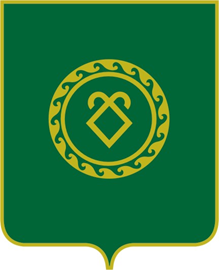 СОВЕТСЕЛЬСКОГО ПОСЕЛЕНИЯУСТЬ-ТАБАССКИЙ СЕЛЬСОВЕТМУНИЦИПАЛЬНОГО РАЙОНААСКИНСКИЙ РАЙОНРЕСПУБЛИКИ  БАШКОРТОСТАН